Galerie La Ferronnerie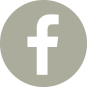 Brigitte Négrier40, rue de la Folie-Méricourt 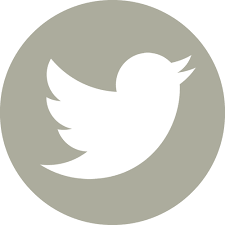 F-75011 Paris +33 (0)1 78 01 13 13www.galerielaferronnerie.frmardi à vendredi : 14h-19h, samedi : 13h-19hMembre du Comité Professionnel des Galeries d’Art Sanna Kannisto Local vernacularphotographiesvernissage mardi 10 novembre de 18h à 21h30exposition du 10 novembre au 15 décembre 2015                                                                                          avec le soutien de 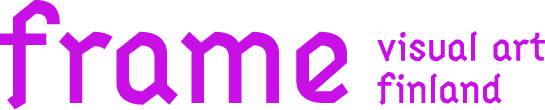 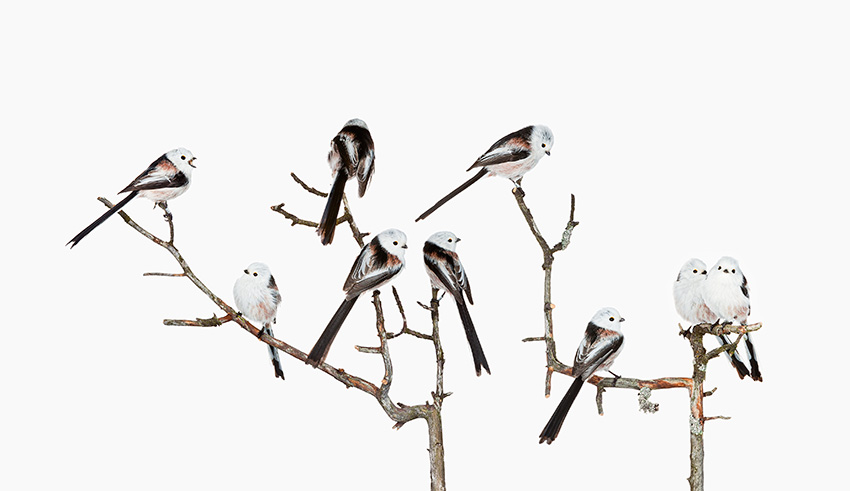 Sanna Kannisto, Days of Departure 3, 2015, 55,5 x 96 cm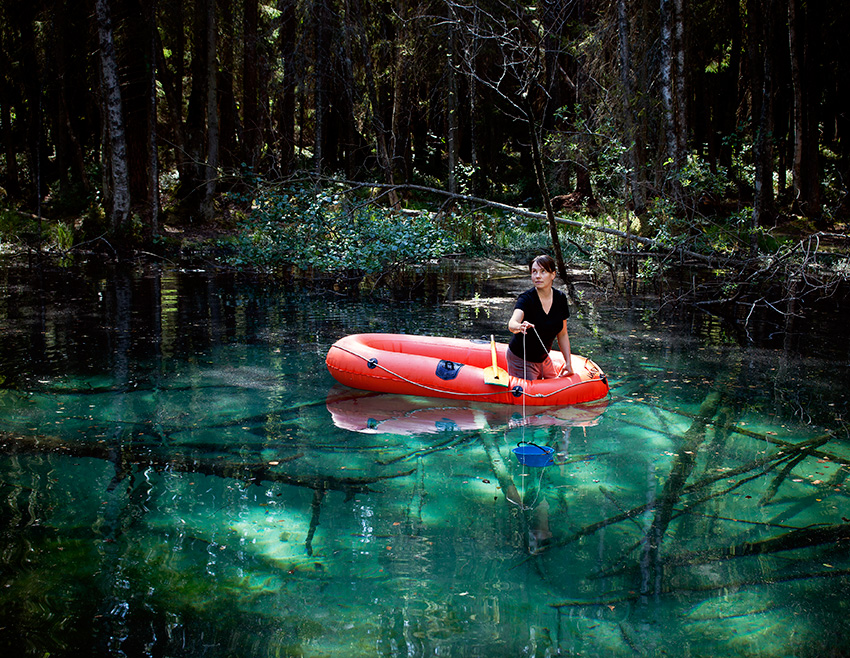 Sanna Kannisto, Carduelis flammea, 2015 	                Sanna Kannisto, Mineral Spring, 2014  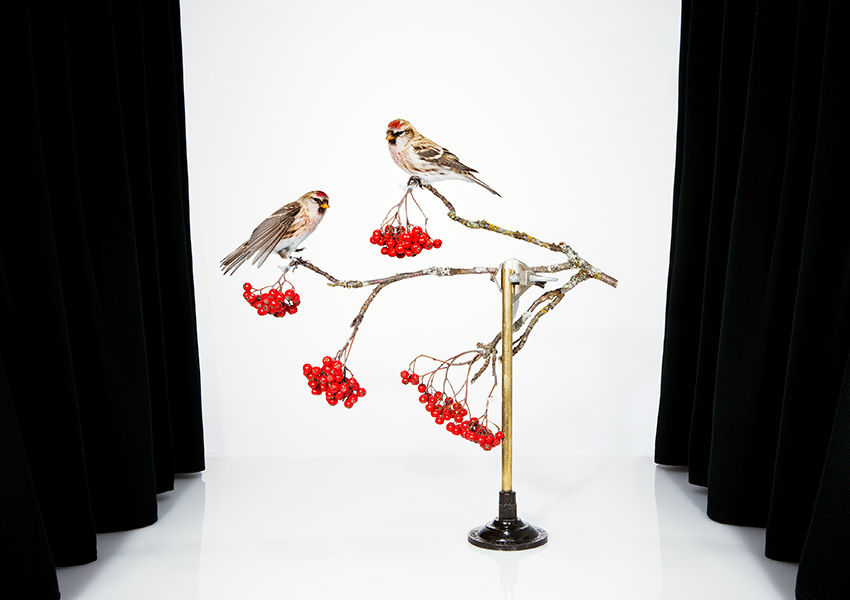 74 cm x 95 cm 						    103 x135 cm       Sanna Kannisto, après avoir développé son travail photographique sous les Tropiques, en Amérique du Sud, pendant de nombreuses années, travaille maintenant en Finlande. C’est là qu’elle a élaboré la nouvelle série Local Vernacular (dialecte local). 
Sanna Kannisto, à propos de cette nouvelle série  "...cela a été merveilleux, très inspirant de travailler en Finlande, où j’ai travaillé dans la réserve ornithologique de Hanko. … Après avoir photographié sous les Tropiques, j’ai pris des photographies en gardant le même l’esprit (staged photography) mais désormais je choisi des espèces locales : je parle ainsi le  dialecte  local, i.e. local vernacular.
Le titre fait également allusion au chant des oiseaux, à leur langage, au fait qu’ils sont des oiseaux migrateurs avec un territoire qui leur est spécifique  "… en réalité j’ai été fascinée par les couleurs splendides, la grande variété d’ombres et de détails du plumage de ces oiseaux locaux. … Tous les oiseaux photographiés ont d’abord été bagués : l’anneau relie ainsi l’oiseau avec notre culture et permet de faire des recherches. L’anneau peut être un bijou ou une entrave … "
" … La photographie et la science ont une histoire partagée ; comme nous le savons, aussitôt apparue, la photographie a été mise au service du domaine scientifique. … Grâce à la photographie il a été possible de rassembler, classifier, catégoriser, enregistrer et finalement, exposer. … Dans mes travaux précédents j’ai comparé, non sans ironie, l’objectivité de la science et de la photographie. "
Sanna Kannisto, née en 1974 à Hämeenlinna, Finlande, vit et travaille à Helsinki.Son travail photographique lui a valu en 2012 le prix de la Fondation Finlandaise pour la culture  (Finnish Cultural Foundation Prize) .Ses œuvres sont dans d’importantes collections publiques et privées, dont : Centre Pompidou – Musée National d´Art Moderne, Paris, France ; Fotomuseum Winterthur, Switzerland ; MEP, Maison Européenne de la Photographie, Paris, France ; Kiasma – Museum of Contemporary Art, Helsinki, Finland ;Finnish Museum of Photography, Finland ;Helsinki City Art Museum, Finland ;FNAC ( Fonds national d’art contemporain), Paris La Défense, France Fonds Régional d’Art Contemporain, FRAC Haute-Normandie, France Fonds Régional d’Art Contemporain, FRAC Bretagne, France ; DZ-Bank Art Collection, Allemagne ; Statoil Art Collection, Norvège ; Fondazione Fotografica, Modena, Italie.A venir à la galerie 17.12.15 > 25.01.16 Monstres et merveilles-quelques contes pour rêver,  Frédéric Coché, Marie-Paule Feiereisen, Laurent Fiévet, Matthieu Kavyrchine, Richard Müller, Marie-Amélie Porcher, Pascal Seiler, Jérôme Touron.Hors les mursBenjamin Nachtwey26.09.15 > 29.11.15 Malerei, Galerie Peter Lethert, Vereinbarung, AllemagneDominique Dehais10.10.15 > 11.01.16 Retour sur l'abîme, l'art à l'épreuve du génocide, group show, musée de Belfort, France. Commissaires : Philippe Cyroulnik, directeur du 19, Crac Montbéliard et Nicolas Surlapierre, Directeur des Musées de Belfort, FranceAymeric Vergnon-d’Alançon10.10.15 > 12.12.15 Sürgun Photo Club, Artothèque d’Hennebont, FranceLaurent Fiévet14.11.15 > 13.03. 16 Letztes Jahr in Mariebad. Ein Film als Kunstwerk, collective, Kunsthalle, Brême, Allemagne18.11.15 > 29.11.15 Memory & Oblivion, collective, STATION, Beyrouth, LibanFrédéric Coché26.11.15 > 26.02.16 Tables et festins. L'hospitalité dans la peinture flamande et hollandaise du XVIIe siècle... et la bande dessinée, group show, Fondation Glénat, couvent Sainte Cécile, Grenoble, France26.11.15 > 27.11.15  Les Rencontres de l’image 2015, Une image ne meurt jamais… Musée de l’image, Épinal, France 